Znak sprawy: RGKiI.271.7.2016SPECYFIKACJA  ISTOTNYCH  WARUNKÓW  ZAMÓWIENIA (SIWZ)PROWADZONEGO  W TRYBIE  PRZETARGU  NIEOGRANICZONEGOktórego wartość szacunkowa jest mniejsza niż kwoty określone w Rozporządzeniu Prezesa Rady Ministrów wydanym na podstawie art. 11 ust. 8 ustawy Prawo zamówień publicznych.Przedmiot zamówienia:„Udzielenie i obsługa  długoterminowego  kredytu złotowego w  wysokości  1.499.145,16 zł 
z przeznaczeniem na sfinansowanie  planowanego  deficytu budżetu w roku 2016 i spłatę wcześniej zaciągniętych zobowiązań z tytułu kredytów i pożyczek .”ZatwierdzamWójt Gminy BarcianyRyszard KozyraBarciany, 09.12.2016r.I. Informacje o ZamawiającymGmina Barcianyul. Szkolna 311-410 BarcianyStrona internetowa: www.barciany.plE-mail: sekretariat@barciany.plGodziny pracy: poniedziałek 8.00 – 16.00                          wtorek – piątek 7.00 -15.00Fax. 089 753 13 11NIP: 742 207 69 63REGON: 510744013II. Tryb udzielenia zamówienia1. Postępowanie o udzielenie zamówienia publicznego prowadzone jest w trybie przetargu nieograniczonego o wartości szacunkowej niższej niż 209 000 euro.2. Podstawa prawna opracowania specyfikacji istotnych warunków zamówienia:1) Ustawa z dnia 29 stycznia 2004 r. Prawo zamówień publicznych (Dz. U. 2015 r., poz. 2164 ze zm.) – zwana dalej „ustawą Pzp”;2) Rozporządzenie Ministra Rozwoju z dnia 26 lipca 2016 r. w sprawie rodzajów dokumentów, jakich może żądać zamawiający od wykonawcy w postępowaniu o udzielenie zamówienia (Dz. U. z  2016r. poz. 1126) - zwane dalej „Rozporządzeniem w sprawie rodzajów dokumentów”;3) Rozporządzenie Prezesa Rady Ministrów z dnia 28 grudnia 2015r., w sprawie średniego kursu złotego w stosunku do euro stanowiącego podstawę przeliczania wartości zamówień publicznych. (Dz. U. z 2015, poz. 2254) - zwane dalej „Rozporządzeniem w sprawie średniego kursu złotego w stosunku do euro”.III. Opis przedmiotu zamówienia  Przedmiotem zamówienia jest udzielenie i obsługa kredytu długoterminowego, nieodnawialnego w walucie polskiej do wysokości 1.499.145,16 zł, słownie: (jeden milion czterysta dziewięćdziesiąt dziewięć tysięcy sto czterdzieści pięć zł 16/100), przeznaczonego na  sfinansowanie planowanego deficytu budżetu w roku 2016 r. i spłatę wcześniej zaciągniętych zobowiązań z tytułu kredytów i pożyczek.Kredyt zostanie zaciągnięty na okres 14 lat z uwzględnieniem karencji w spłacie kapitału do  30 stycznia 2020r. Zamawiający zobowiązuje się do ostatecznej spłaty wykorzystanego kredytu  do dnia 31 grudnia 2030 roku.Zabezpieczeniem spłaty udzielonego kredytu będzie weksel własny in blanco wraz z deklaracją wekslową.Wyżej wymieniona kwota kredytu zostanie postawiona do dyspozycji Zamawiającego w okresie od następnego dnia po dniu zawarciu umowy kredytowej, do 29 grudnia 2016 r. Uruchomienie kredytu nastąpi bez prowizji i opłat.Zamawiający zastrzega sobie prawo do nie wykorzystania  kredytu, a także do wykorzystania niższej od określonej w umowie kredytowej kwoty kredytu bez kosztów obciążających Zamawiającego.Wykorzystanie kredytu następować będzie w drodze realizacji przez Wykonawcę dyspozycji uruchomienia transzy kredytu, której wzór stanowił będzie załącznik do umowy
o kredyt – na dobro rachunku bankowego Zamawiającego wskazanego w ww. dyspozycji bez prowizji i opłat. Karta wzorów podpisów, osób upoważnionych do składania dyspozycji wypłaty kredytu w imieniu Kredytobiorcy będzie stanowiła załącznik do umowy o kredyt. Kredyt uruchamiany będzie przez Wykonawcę w terminach wskazanych przez Zamawiającego.W przypadku pilnego zapotrzebowania na środki Wykonawca przeleje transzę kredytu najpóźniej w ciągu dwóch dni roboczych od dnia złożenia pisemnego polecenia, które zostanie doręczone w pierwszej kolejności faksem (nr faksu podany będzie przez Wykonawcę w umowie o kredyt), a oryginał osobiście lub listem poleconym, za zwrotnym potwierdzeniem odbioru.Pod pojęciem „dnia roboczego” rozumie się każdy dzień, z wyjątkiem sobót, niedziel, świąt oraz dni ustawowo wolnych od pracy.Wykonawca będzie przekazywał Zamawiającemu dzienne wyciągi bankowe potwierdzające dokonane operacje na rachunku kredytowym (w tym naliczone i spłacone odsetki) w terminie
1-go dnia po dniu dokonania operacji, bez prowizji i opłat.Oprocentowanie kredytu będzie zmienne, ustalane jako suma wysokości stawki WIBOR 3M 
i stałej marży Banku - określonej w ofercie przetargowej - w stosunku rocznym. Oprocentowanie zostanie ustalone po raz pierwszy według stawki WIBOR 3M ogłoszonej 
na 2 dni robocze przed dniem pierwszego uruchomienia kredytu i będzie się zmieniać w każdym ostatnim dniu kalendarzowym miesiąca, a dla kolejnych okresów odsetkowych zostanie ustalone na dwa dni robocze przed jego rozpoczęciem. Wysokość marży będzie stała w całym okresie obowiązywania umowy.O wysokości oprocentowania obowiązującego w każdym miesiącu oraz o wysokości kwoty należnych odsetek Wykonawca zawiadomi Zamawiającego w terminie do 12 – go dnia każdego miesiąca w formie pisemnej, bez obciążania Zamawiającego kosztami.Wykonawca będzie naliczał odsetki od faktycznie wykorzystanej kwoty kredytu. Odsetki naliczane będą za rzeczywistą liczbę dni wykorzystania  kredytu przy założeniu, że rok liczy 365 dni lub 366 dla roku przestępnego, od dnia powstania zadłużenia z tytułu udzielonego kredytu do dnia poprzedzającego jego spłatę włącznie.Spłata odsetek, naliczanych co miesiąc, następować będzie w okresach miesięcznych
w 25 – tym dniu każdego następnego miesiąca, na podstawie pisemnych informacji
o wysokości należnych kwot, przekazywanych przez Wykonawcę najpóźniej w 12-tym dniu każdego następnego miesiąca – bez obciążania Zamawiającego kosztami. W okresie karencji odsetki płatne będą od zaciągniętej kwoty kredytu, w okresie spłaty kapitału – od kwoty kredytu pozostałej do spłaty.Odsetki za ostatni okres odsetkowy, od dnia ostatniego naliczenia do dnia poprzedzającego ostateczną spłatę kredytu, spłacone zostaną łącznie z ostatnią ratą spłacanego kredytu w terminie określonym „Harmonogramem spłaty rat kapitałowych”. Informację o wysokości kwoty odsetek spłacanych wraz z ostateczną spłatą kredytu Wykonawca przekaże na 3 dni robocze przed terminem spłaty, bez obciążania Zamawiającego kosztami.Za spłatę kredytu lub odsetek należy przyjąć dzień wpływu należności na rachunek Wykonawcy. Jeżeli termin płatności przypada na dzień uznany za ustawowo wolny od pracy, spłata rat następować będzie w pierwszym dniu roboczym przypadającym po dniu ustawowo wolnym od pracy. Wyjątek stanowić będzie spłata rat kapitałowych w miesiącu grudniu – nastąpią one w przedostatnim dniu roboczym tego miesiąca.Oprocentowanie zadłużenia przeterminowanego będzie odpowiadało półtorakrotności stawki standardowej (WIBOR 3M+stała marża).W przypadku likwidacji stawki WIBOR 3M zostanie ona, za porozumieniem stron, zamieniona na stawkę, która zastąpi stawkę WIBOR 3M, albo na stawkę najbardziej zbliżoną wielkością i charakterem do stawki WIBOR 3M, bez kosztów obciążających Zamawiającego.Spłata rat kapitałowych wynikających z umowy kredytowej następować będzie w ostatnim dniu miesiąca wymienionego w poniższym harmonogramie, z wyjątkiem:a) spłaty pierwszej raty kapitałowej, która nastąpi po upływie okresu karencji w dniu 30 stycznia 2020 roku,b) spłaty ostatniej raty kapitałowej, która nastąpi 31 grudnia 2030 roku,c) spłaty rat kapitałowych w miesiącu grudniu, które nastąpią w przedostatnim dniu roboczym tego miesiąca.		19.Spłata kapitału odbywać się będzie wg poniższego harmonogramu spłaty rat kapitałowych:Wykaz instytucji powiązanych kapitałowo i organizacyjnie z JST (z uwzględnieniem nazwy, nr REGON i NIP):Zespół Szkół w Barcianach	REGON 281094351	NIP 7422243065Zespół Szkół w Drogoszach	 REGON 281091536	NIP 7422243042Zespół Szkół w Mołtajnach	 REGON 280531708	NIP 7422224398Zespół Szkół w Windzie	 REGON 281092889	NIP 7422243059Zakład Utrzymania Dróg, Zieleni i Gospodarki		 REGON 281568369 	NIP 7422249990Mieszkaniowej w BarcianachGminny Ośrodek Pomocy 	 REGON 510862907	NIP 7421865422Społecznej w BarcianachGminny Ośrodek Kultury 	 REGON 519536084	NIP 7420012516w Barcianach19.Wykonawca przyjmie przedterminową spłatę części kredytu, po uprzednim zawiadomieniu przez Zamawiającego o zamiarze takiej spłaty w terminie 14 dni przed jej realizacją, bez kosztów obciążających Zamawiającego. W przypadku gdy Zamawiający zamierza dokonać wcześniejszej spłaty całości kredytu Wykonawca poinformuje Zamawiającego o kwocie należnych odsetek po 3 dniach roboczych od otrzymania informacji o planowanej przedterminowej spłacie kredytu. Zamawiający dokona ostatecznej spłaty kredytu wraz z należnymi odsetkami.W przypadku wykorzystania mniejszej kwoty kredytu lub przedterminowej spłaty części kredytu Zamawiający dokona aktualizacji „Harmonogramu spłat rat kapitałowych kredytu”, bez kosztów obciążających Zamawiającego. Aktualizacja harmonogramu spłaty rat kredytu ustalona  zostanie w formie aneksu  do umowy, podpisanego przez  obie strony. Zamawiający zastrzega możliwość wydłużenia terminu spłaty kredytu bez dodatkowych prowizji i opłat. Zamawiający zastrzega sobie możliwość zmiany w poszczególnych latach wysokości rat przyjętych do spłaty bez dodatkowych prowizji i opłat.23. Wykonawca określi informacje i dokumenty odzwierciedlające rzeczywistą sytuację finansową Zamawiającego, które Zamawiający zobowiązany będzie składać w okresie kredytowania.24. Prawne zabezpieczenie spłaty kredytu stanowić będzie oświadczenie o poddaniu się egzekucji do wysokości 200% kwoty kredytu.25. W przypadku Wykonawców wspólnie ubiegających się o udzielenie przedmiotowego zamówienia, Zamawiający nie będzie wystawiał  osobnych  weksli i deklaracji wekslowych na każdy bank z konsorcjum. Dokumenty te wystawione będą na bank umocowany do zawarcia umowy kredytowej.26. Przedłożenie pozytywnej opinii Regionalnej Izby Obrachunkowej o możliwości spłaty wnioskowanego  kredytu, stanowić będzie warunek uruchomienia kredytu.27.Wykonawca wyznaczy pracownika upoważnionego do kontaktów z Zamawiającym w sprawach związanych z wykorzystywanym kredytem.28.  	Okres wypowiedzenia umowy kredytu będzie wynosił 30 dni, zarówno dla Wykonawcy, jak i Zamawiającego.29. Zamawiający nie dopuszcza możliwości podpisania kilku umów kredytowych.30. Wszelkie spory powstałe w związku z umową o kredyt będą ostatecznie rozstrzygane przed sądem właściwym miejscowo dla siedziby Zamawiającego.31. Zamawiający wymaga, aby Wykonawca, którego oferta zostanie uznana jako najkorzystniejsza w przedmiotowym postępowaniu, złożył w terminie do 5 dni  od dnia wyboru oferty, parafowany projekt umowy kredytowej, który będzie uwzględniał wszystkie warunki określone w SIWZ, w szczególności istotne dla Zamawiającego postanowienia, które zostaną wprowadzone do treści zawieranej umowy, opisane w rozdziale XVII niniejszej SIWZ. Zamawiający nie będzie związany przedstawionym przez Wykonawcę projektem umowy kredytowej i zastrzega sobie możliwość wprowadzenia zmian do tego projektu, przed podpisaniem umowy w wersji ostatecznej.32. Podstawowe dane o budżecie  Gminy Barciany:Zamawiający informuje, że materiały dotyczące budżetu Gminy są dostępne w załącznikach do SIWZ oraz na stronie internetowej Zamawiającego www.barciany.pl. Przed złożeniem oferty w razie powstania jakichkolwiek wątpliwości przysługuje złożenie pisemnego zapytania o wyjaśnienie treści SIWZ.32. Wspólny słownik zamówień:  CPV 66110000 - 4 - usługi bankoweCPV 66113000 - 5 usługi udzielania kredytuIV. Termin wykonania zamówieniaZamawiający wyznacza wymagany termin wykonania zamówienia: od dnia zawarcia umowy do dnia 31 grudnia 2030r.V. Opis warunków udziału w postępowaniu oraz opis sposobu dokonywania oceny spełniania tych warunków1. O udzielenie zamówienia mogą ubiegać się Wykonawcy, którzy spełniają  warunki określone w art. 22 ust.1b ustawy Pzp, tj:1) kompetencji lub uprawnień do prowadzenia określonej działalności zawodowej, o ile wynika to z odrębnych przepisów;2) sytuacji ekonomicznej lub finansowej;3) zdolności technicznej lub zawodowej.2. O udzielenie zamówienia mogą ubiegać się Wykonawcy, co do których brak podstaw 
do wykluczenia z udziału w postępowaniu z powodu wystąpienia przesłanek, o których mowa 
w art. 24 ust.1 ustawy Pzp.Ad. 1.1) kompetencji lub uprawnień do prowadzenia określonej działalności zawodowej, o ile wynika to z odrębnych przepisów;Zamawiający wymaga, aby Wykonawca wykazał, że posiada uprawnienia do wykonywania działalności na podstawie  ustawy z dnia 29.08.1997 r. Prawo bankowe (tj. Dz. U. z 2015 roku, poz. 128 z pózn. zm.).Ocena spełniania warunku nastąpi na podstawie załączonego przez Wykonawcę do oferty zezwolenia Komisji Nadzoru Finansowego na rozpoczęcie działalności bankowej, 
o którym mowa w art. 36 ustawy z dnia 29 sierpnia 1997r. Prawo Bankowe (tj. Dz. U. z 2015 roku, poz. 128 z pózn. zm.) a w przypadku, o którym mowa w art. 178 ust. 1 ustawy Prawo Bankowe inny dokument potwierdzający rozpoczęcie działalności przed dniem wejścia w życie ustawy, orazAd. 2) sytuacji ekonomicznej lub finansoweZamawiający nie dokonuje szczegółowego opisu warunku.Ocena warunku nastąpi na podstawie załączonego przez Wykonawcę do oferty oświadczenia art. 22 ust. 1b ustawy Pzp – załącznik nr 2 do SIWZAd. 3) zdolności technicznej lub zawodoweZamawiający nie dokonuje szczegółowego opisu warunku.Ocena warunku nastąpi na podstawie załączonego przez Wykonawcę do oferty o świadczenia art. 22 ust. 1b ustawy Pzp – załącznik nr 2 do SIWZ2. Brak podstaw do wykluczenia z postępowania na mocy art. 24 ust. 1 ustawy Pzp.Zamawiający wymaga, aby Wykonawca wykazał, iż nie występują wobec niego przesłanki do wykluczania z udziału w postępowaniu na podstawie art. 24 ust. 1 ustawy Pzp.Ocena warunku nastąpi na podstawie załączonego przez Wykonawcę do oferty o świadczenia art. 24 ust. 1 ustawy Pzp – załącznik nr 3 do SIWZVI. Oświadczenia lub dokumenty, jakie mają dostarczyć  Wykonawcy w celu potwierdzenia spełniania warunków udziału w postępowaniu.1. W celu wykazania przez  Wykonawcę warunków, o których mowa w art. 22 ust. 1 ustawy Pzp, należy przedłożyć:oświadczenie o spełnieniu warunków udziału w postępowaniu (zał Nr 2 do SIWZ), zezwolenie (zezwolenie Komisji Nadzoru Finansowego na rozpoczęcie działalności bankowej, o którym mowa w art. 36 ustawy z dnia 29 sierpnia 1997r. Prawo Bankowe (tj. Dz. U. z 2015 roku, poz. 128 z pózn. zm.) a w przypadku, o którym mowa w art. 178 ust. 1 ustawy Prawo Bankowe inny dokument potwierdzający rozpoczęcie działalności przed dniem wejścia w życie ustawy),2. W celu wykazania braku podstaw do wykluczenia  na podstawie  art. 24 ust. 1 ustawy Pzp, należy przedłożyć:1) oświadczenie, o braku podstaw  do wykluczenia na podstawie art. 24 ust. 1 (zgodnie 
ze wzorem stanowiącym załącznik nr 3);  2) aktualny odpis z właściwego rejestru lub z centralnej ewidencji i informacji o działalności gospodarczej, jeżeli odrębne przepisy wymagają wpisu do rejestru lub ewidencji, w celu wykazania braku podstaw do wykluczenia w oparciu o art. 24 ust. 1 ustawy, wystawiony nie wcześniej niż 6 miesięcy przed upływem terminu składania wniosków o dopuszczenie do udziału w postępowaniu o udzielenie zamówienia albo składania ofert;3) aktualnego zaświadczenia właściwego naczelnika urzędu skarbowego potwierdzającego, że wykonawca nie zalega z opłacaniem podatków lub zaświadczenia, że uzyskał przewidziane prawem zwolnienie, odroczenie lub rozłożenie na raty zaległych płatności lub wstrzymanie w całości wykonania decyzji właściwego organu - wystawionego nie wcześniej niż 3 miesiące przed upływem terminu składania ofert;4) aktualnego zaświadczenia właściwego oddziału Zakładu Ubezpieczeń Społecznych lub Kasy Rolniczego Ubezpieczenia Społecznego potwierdzającego, że wykonawca nie zalega z opłacaniem składek na ubezpieczenie zdrowotne i społeczne, lub potwierdzenia, że uzyskał przewidziane prawem zwolnienie, odroczenie lub rozłożenie na raty zaległych płatności lub wstrzymanie w całości wykonania decyzji właściwego organu wystawionego nie wcześniej niż 3 miesiące przed upływem terminu składania ofert;5) aktualną informację z Krajowego Rejestru Karnego w zakresie określonym w art. 24 ust. 1 pkt 13, 14 i 24 ustawy, wystawioną nie wcześniej niż 6 miesięcy przed upływem terminu składania wniosków o dopuszczenie do udziału w postępowaniu o udzielenie zamówienia albo składania ofert;6) aktualną informację z Krajowego Rejestru Karnego w zakresie określonym w art. 24 ust. 5 pkt. 5 i 6 ustawy, wystawioną nie wcześniej niż 6 miesięcy przed upływem terminu składania wniosków o dopuszczenie do udziału w postępowaniu o udzielenie zamówienia albo składania ofert ;7) listę podmiotów należących do tej samej grupy kapitałowej w rozumieniu ustawy z dnia 16 lutego 2007 r. o ochronie konkurencji i konsumentów (Dz. U. z 2015 r. poz. 184, 1618 i 1634) albo informacji o tym, że nie należy do grupy kapitałowej o której mowa w art. 24 ust.1 pkt 23 pzp. (zgodnie ze wzorem stanowiącym załącznik nr 4)    3. Dokumenty podmiotów zagranicznych:Jeżeli Wykonawca ma siedzibę lub miejsce zamieszkania poza terytorium Rzeczypospolitej Polskiej, przedkłada:1) dokument wystawiony w kraju, w którym ma siedzibę lub miejsce zamieszkania potwierdzający, że:a) nie otwarto jego likwidacji ani nie ogłoszono upadłości – wystawiony nie wcześniej niż 6 miesięcy przed upływem terminu składania wniosków o dopuszczenie do udziału w postępowaniu o udzielenie zamówienia albo składania ofert;b) nie zalega z uiszczaniem podatków, opłat, składek na ubezpieczenie społeczne i zdrowotne albo że uzyskał przewidziane prawem zwolnienie, odroczenie lub rozłożenie na raty zaległych płatności lub wstrzymanie w całości wykonania decyzji właściwego organu – wystawiony nie wcześniej niż 3 miesiące przed upływem terminu składania wniosków o dopuszczenie do udziału w postępowaniu o udzielenie zamówienia albo składania ofert;c) nie orzeczono wobec niego zakazu ubiegania się o zamówienie – wystawiony nie wcześniej niż 6 miesięcy przed upływem terminu składania wniosków o dopuszczenie do udziału w postępowaniu o udzielenie zamówienia albo składania ofert.2) zaświadczenie właściwego organu sądowego lub administracyjnego miejsca zamieszkania albo zamieszkania osoby, której dokumenty dotyczą, w zakresie określonym w art. 24 ust. 1 pkt 13, 14 i 24 wystawione nie wcześniej niż 6 miesięcy przed upływem terminu składania wniosków o dopuszczenie do udziału w postępowaniu o udzielenie zamówienia albo składania ofert;3) lista podmiotów należących do tej samej grupy kapitałowej w rozumieniu ustawy z dnia 16 lutego 2007 r. o ochronie konkurencji i konsumentów albo informacji o tym, że nie należy do grupy kapitałowej.4. Inne dokumenty1)  Formularz ofertowy z wykorzystaniem wzoru – Załącznik nr 1 do SIWZ.2)  Pełnomocnictwo do podpisania oferty  lub do podpisania oferty i zawarcia umowy w imieniu Wykonawcy, składającego ofertę, o ile nie wynika to z przepisów prawa lub innych dokumentów rejestrowych. Pełnomocnictwo wymaga formy oryginału lub kopii poświadczonej przez notariusza (zgodnie z art. 98 ustawy z dnia 14 lutego 1991 r. Prawo o notariacie – Dz. U. z 2016, poz. 1796). Pełnomocnictwo musi wyraźnie wskazywać zakres umocowania.VII. Wymagania dotyczące oferty składanej wspólnie przez kilku Wykonawców.1. Oferta składana przez dwa lub kilka podmiotów, które występują wspólnie np. konsorcja, musi spełniać następujące wymagania:1) Wykonawcy wspólnie ubiegający się o udzielenie zamówienia muszą ustanowić pełnomocnika do reprezentowania ich w postępowaniu o udzielenie zamówienia albo do reprezentowania w postępowaniu 
i zawarciu umowy w sprawie zamówienia publicznego, a takie pełnomocnictwo musi być podpisane przez osoby uprawnione do reprezentowania Wykonawców.2) Dla pełnomocnictwa wymagana jest forma – oryginału lub kopii poświadczonej przez notariusza. Pełnomocnictwo musi wyraźnie wskazywać zakres umocowania. Wykonawcy wspólnie ubiegający się o udzielenie zamówienia dołączają:a) Wspólnie: oświadczenie o spełnianiu warunków udziału w postępowaniu na podstawie art.22 ust.1  ustawy Pzp - stanowiące załącznik nr 2 do SIWZ oraz pozostałe dokumenty i oświadczenia wymienione w rozdziale VI ust. 1 SIWZ.b) Każdy oddzielnie: dokumenty potwierdzające, iż żaden z Wykonawców nie podlega wykluczeniu z postępowania o udzielenie zamówienia na podstawie art. 24 ust. 1 ustawy Pzp, o których mowa w rozdziale VI ust. 2 niniejszego SIWZ.3. Jeżeli jako najkorzystniejsza wybrana zostanie oferta złożona wspólnie, Wykonawcy, zobowiązani  są do dostarczenia Zamawiającemu umowy regulującej ich współpracę w terminie przez niego wyznaczonym   przed dniem zawarcia umowy w sprawie udzielenia zamówienia publicznego.4. Umowa, o której mowa w ust. 3 winna zawierać zapis o solidarnej odpowiedzialności wykonawców wobec Zamawiającego za realizację zamówienia.VIII. Informacje o sposobie porozumiewania się Zamawiającego z Wykonawcami oraz przekazywania oświadczeń lub dokumentów, a także wskazanie osób uprawnionych do porozumiewania się 
z Wykonawcami.1. Postępowanie o udzielenie zamówienia publicznego prowadzi się w języku polskim z zachowaniem formy pisemnej.2 Składanie wniosków o wyjaśnienie treści SIWZ i udzielenie odpowiedzi.  Wykonawcy mogą składać wnioski o wyjaśnienie treści SIWZ pisemnie lub faksem.  Fax zamawiającego 89 753 13 11.Zgodnie z art. 38 ust. 2 ustawy Pzp treść zapytań wraz z wyjaśnieniami Zamawiający przekazuje Wykonawcom, którym przekazał specyfikację istotnych warunków zamówienia, bez ujawniania źródła zapytania, a jeżeli specyfikacja jest udostępniana na stronie internetowej, zamieszcza na tej stronie.Jeżeli Zamawiający przedłuży termin składania ofert, pozostaje on bez wpływu na bieg terminu składania wniosków, zapytań do SIWZ.3. Składanie uzupełnień do oferty w trybie art. 26 ust. 3 ustawy Pzp.Zamawiający może wezwać do uzupełnień oferty w trybie art. 26 ust. 3 ustawy Pzp pisemnie lub faksem . Wykonawcy mają obowiązek złożenia uzupełnień do oferty w trybie art. 26 ust. 3 ustawy Pzp 
w terminie wyznaczonym przez Zamawiającego.Złożone na wezwanie Zamawiającego oświadczenia i dokumenty powinny potwierdzać spełnianie przez Wykonawcę warunków udziału w postępowaniu, nie później niż w dniu, w którym upłynął termin składania wniosków lub ofert.4. Składanie wyjaśnień w trybie art. 26 ust 3 i 4 i 87 ust.  oraz 90 ust. 1 ustawy Pzp.Zamawiający może wezwać do uzupełnienia dokumentów i złożenia wyjaśnień w trybie art. 26 ust 3 i 4, art.87 ust. 1 lub 90 ust. 1 ustawy Pzp pisemnie lub faksem.Wykonawcy mogą składać wyjaśnienia pisemnie i faksem. Wyjaśnienia przesłane, faksem nie muszą być przesyłane w oryginale pocztą tradycyjną.Wyjaśnienia muszą zostać podpisane przez osobę upoważnioną do reprezentowania Wykonawcy.5. Wezwanie do przedłużenia terminu związania ofertą i ważności wadiumWykonawca samodzielnie lub na wniosek Zamawiającego może przedłużyć termin związania ofertą, z tym że Zamawiający może tylko raz, co najmniej na 3 dni przed upływem terminu związania ofertą, zwrócić się do Wykonawców o wyrażenie zgody na przedłużenie tego terminu o oznaczony okres, nie dłuższy jednak niż 60 dni. Jeżeli przedłużenie terminu związania ofertą dokonywane jest po wyborze oferty najkorzystniejszej, obowiązek wniesienia nowego wadium lub jego przedłużenia dotyczy jedynie wykonawcy, którego oferta została wybrana jako najkorzystniejsza.6. Składanie innych wniosków, oświadczeń, dokumentów i informacji wyżej nie przewidzianych.Zamawiający będzie udzielał Wykonawcom odpowiedzi na wnioski, oświadczenia i informacje itp. pisemnie lub faksem.7. Wybrany sposób przekazywania oświadczeń, wniosków, zawiadomień oraz informacji nie może ograniczać konkurencji; zawsze dopuszczalna jest forma pisemna, z zastrzeżeniem wyjątków przewidzianych w ustawie Pzp.8. Jeżeli Zamawiający lub Wykonawca przekazują wnioski i odpowiedzi za pomocą faksu każda ze stron na żądanie drugiej niezwłocznie potwierdza fakt ich otrzymania.9. W celu sprawnego przekazywania informacji Wykonawca zobowiązany jest podać numer faksu i adres, na który należy przekazać korespondencję zwrotną.10. Nie przewiduje się zebrania wszystkich Wykonawców w celu wyjaśnienia wątpliwości dotyczących treści specyfikacji istotnych warunków zamówienia.11. Osoby upoważnione ze strony Zamawiającego do kontaktowania się z wykonawcami:a) Sylwester Wrona, co do procedury zamówienia publicznego, faks: 89 753 13 11,b)  Iwona Bepirszcz, co do przedmiotu zamówienia, faks: 89 753 13 11.12.Udostępnianie uczestnikom postępowania ofert i treści protokołu  odbywać się będzie na pisemny wniosek wg poniższych zasad:a) zamawiający wyznacza termin, miejsce oraz zakres udostępnianych dokumentów 
i informacji,b) zamawiający wyznaczy członka komisji, w którego obecności dokonana zostanie czynność udostępniania,c) udostępnienie może mieć miejsce wyłącznie w siedzibie zamawiającego w czasie godzin jego pracy     tj.  pn. w godz. od 800 do 1600   wt.-pt. w godz. od 700 do 1500              IX. Wymagania dotyczące wadiumZamawiający nie wymaga wniesienia wadium X. Termin związania ofertą1) Bieg terminu związania ofertą rozpoczyna się wraz z upływem terminu składania ofert.2) Wykonawca pozostaje związany ofertą 30 dni od daty złożenia ofert.3) Wykonawca samodzielnie lub na wniosek Zamawiającego może przedłużyć termin związania ofertą,  z tym że Zamawiający może tylko raz, co najmniej na 3 dni przed upływem terminu związania ofertą zwrócić się do Wykonawców o wyrażenie zgody na przedłużenie tego terminu o oznaczony okres,  nie dłuższy jednak niż 60 dni.XI.	Opis sposobu przygotowywania ofert1. Ofertę należ sporządzić w formie pisemnej, w języku polskim. Ofertę stanowić będzie Formularz oferty (załącznik nr 1 do SIWZ) wraz z załącznikami.2.Oferta  winna  być sporządzona wg wzorca formularza stanowiącego załącznik nr 1 do specyfikacji.3. Wszystkie dokumenty winny być aktualne w terminie składania ofert i przedłożone w formie oryginałów lub kopii poświadczonej za zgodność z oryginałem przez Wykonawcę.4.W przypadku korzystania z potencjału innego podmiotu udostępniającego swoje zasoby wykonawca dołączający do oferty dokumenty dotyczące tego podmiotu powinien je przedłożyć w formie oryginałów lub kopii potwierdzonej za zgodność z oryginałem przez podmiot udostępniający swoje  zasoby chyba, że z treści przedłożonych wraz z ofertą dokumentów wynika uprawnienie Wykonawcy do potwierdzania za zgodność z oryginałem dokumentów tego podmiotu.5. Oferta oraz wszelkie oświadczenia powinny być podpisane przez osoby uprawnione do reprezentowania Wykonawcy.6. Zaleca się aby wszystkie zadrukowane strony oferty i załączników były ze sobą spięte lub zszyte, kolejno ponumerowane i opatrzone podpisem Wykonawcy.7. Oferta winna zawierać spis wszystkich przedkładanych dokumentów, w tym załączników.8. Wszelkie poprawki dokonane w treści oferty (przed jej złożeniem) powinny być opatrzone podpisem osoby podpisującej ofertę. Brak podpisu powoduje uznanie poprawki za nieistniejącą.9. O ile upoważnienie nie wynika z dokumentów rejestrowych, w przypadku podpisania oferty przez pełnomocnika, należy załączyć pełnomocnictwo podpisane przez Wykonawcę .10.  Dokumenty złożone w języku obcym należy przedłożyć w formie przetłumaczonej na język polski.11. Informacje zawarte w ofercie, stanowiące tajemnicę przedsiębiorstwa w rozumieniu przepisów ustawy o zwalczaniu nieuczciwej konkurencji-co do których Wykonawca zastrzegł, nie później niż w terminie składania ofert, że nie mogą być udostępnione - muszą być oznaczone klauzulą: „NIE UDOSTĘPNIAĆ - INFORMACJE STANOWIĄ TAJEMNICĘ PRZEDSIĘBIORSTWA W ROZUMIENIU ART. 11 ust. 4 USTAWY O ZWALCZANIU NIEUCZCIWEJ KONKURENCJI (Dz. U. z 2003 r. Nr 153, poz. 1503 z późn. zm.) i załączone jako odrębna część, nie złączona z ofertą w sposób trwały, a informacja o dołączeniu dokumentów stanowiących tajemnicę przedsiębiorstwa winna zostać zamieszczona w formularzu ofertowym.12. Wykonawca może złożyć w prowadzonym postępowaniu wyłącznie jedną ofertę.13. Wszelkie koszty związane z przygotowaniem i złożeniem oferty ponosi wykonawca.14. Wykonawca może, przed upływem terminu składania ofert, zmienić (jej część) lub wycofać ofertę.1) Wykonawca może wycofać ofertę poprzez przesłanie do Zamawiającego pisemnego oświadczenia o wycofaniu oferty2) Wykonawca może zmienić ofertę poprzez przesłanie do Zamawiającego pisemnego  oświadczenia o zmianie oferty.15. Wykonawca nie może wycofać oferty ani wprowadzić jakichkolwiek zmian w treści oferty po upływie terminu składania ofert.16. Zamawiający uznaje, że podpisem jest: złożony własnoręcznie znak, z którego można odczytać zgodnie z aktualnym dokumentem tożsamości imię i nazwisko podpisującego, a jeżeli własnoręczny znak jest nieczytelny lub nie zawiera imienia i nazwiska, to musi być uzupełniony napisem (np. w formie odcisku stempla), z którego można odczytać imię  i nazwisko podpisującego.17. Koszty opracowania i dostarczenia oferty oraz uczestnictwa w przetargu obciążają wyłącznie Wykonawcę.18. W przypadku wątpliwości co do treści dokumentu złożonego przez Wykonawcę mającego siedzibę lub miejsce zamieszkania poza terytorium Rzeczypospolitej Polskiej, Zamawiający może zwrócić się do właściwych organów odpowiednio miejsca zamieszkania osoby lub kraju, w którym wykonawca ma siedzibę lub miejsce zamieszkania, z wnioskiem o udzielenie niezbędnych informacji dotyczących przedłożonego dokumentu.XII. Miejsce oraz termin składania i otwarcia ofert1. Oferty należy dostarczyć na adres Zamawiającego:Gmina  Barciany, ul. Szkolna 3, 11-410 Barciany pokój nr 9, Sekretariat2. Termin składania ofert upływa dnia 19 grudnia 2016r. r. o godz. 09:003. Otwarcie ofert jest jawne i nastąpi w dniu  16 grudnia 2016r. o godzinie 09:15 w siedzibie Zamawiającego w pokoju nr 14.4. Bezpośrednio przed otwarciem ofert, Zamawiający poda kwotę, jaką zamierza przeznaczyć na sfinansowanie zamówienia.5. Podczas otwarcia ofert Zamawiający podaje nazwy  oraz adresy wykonawców, informacje dotyczące ceny,  terminu wykonania zamówienia, okresu gwarancji i warunków płatności zawartych w ofercie.6. Na pisemny wniosek Wykonawcy, który złożył ofertę, a nie był obecny przy jej otwarciu, zostanie przesłana informacja, o której mowa wyżej.7. Oferty są jawne od chwili ich otwarcia. Protokół postępowania wraz z załącznikami jest jawny z tym,  że załączniki do protokołu mogą być udostępnione po dokonaniu przez Zamawiającego wyboru najkorzystniejszej oferty  lub unieważnieniu postępowania.XIII. Opis sposobu obliczenia cenyCena oferty powinna być wyrażona w polskich złotych, liczbowo z dokładnością do dwóch miejsc po przecinku i powinna być obliczona w sposób określony w niniejszym rozdziale SIWZ.Cena oferty, która zostanie obliczona w formularzu ofertowym służyć będzie jedynie 
do porównania złożonych ofert.Cena oferty stanowić będzie całkowity koszt udzielonego kredytu w całym okresie kredytowania obliczony wg poniższego wzoru : K = 1.499.145,16 zł x ( WIBOR 3M + y ) x 14, gdzie:K - koszt kredytu w okresie 14 lat stanowiący kwotę odsetek liczoną od kwoty kredytu przy założeniu utrzymywania się zadłużenia w wysokości 1.499.145,16 zł przez cały okres kredytowania tj. 14 lat (bez uwzględnienia spłat kapitału), przy oprocentowaniu w stosunku rocznym równym WIBOR 3M + marża banku (y)WIBOR 3M – do obliczeń należy przyjąć stawkę w wysokości 1,73 % ustaloną na podstawie notowania z dnia ustalenia wartości szacunkowej zamówienia, tj. z  08.12.2016r.y – marża banku wyrażona w punktach procentowych w stosunku rocznym z dokładnością do dwóch miejsc po przecinku;Wysokość marży będzie stała w całym okresie obowiązywania umowy.Obliczone przy powyższych założeniach koszty nie stanowią przewidywanej rzeczywistej wielkości kosztu kredytu.Nie dopuszcza się wprowadzania jakichkolwiek dodatkowych opłat i prowizji w całym okresie obowiązywania umowy.Wynagrodzenie za wykonanie przedmiotu zamówienia będzie płacone w PLN.Cena oferty musi uwzględniać wszystkie wymagania niniejszej SIWZ oraz obejmować wszelkie koszty z tytułu należytej oraz zgodnej z obowiązującymi przepisami realizacji przedmiotu zamówienia.XIV. Opis kryteriów, znaczenia kryteriów i sposobu oceny ofertKryteria. Jedynym kryterium oceny ofert jest cena, czyli koszt kredytu w okresie od dnia podpisania umowy do dnia 31 grudnia 2030r.Kryterium „cena” rozpatrywane będzie na podstawie następującego wzoru:, gdzie: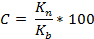 C – ilość punktów za kryterium cena,Kn – najniższa  cena oferty,Kb – cena oferty badanej,100 – waga kryterium.2. Sposób oceny ofert.Przy ocenie ofert i wyborze oferty najkorzystniejszej komisja przetargowa będzie postępować zgodnie z wymaganiami ustawy oraz kierować się przesłanką określoną w kryterium oceny ofert.1) W toku dokonywania badania i oceny ofert Zamawiający może żądać udzielenia przez Wykonawców wyjaśnień dotyczących treści złożonych przez nich ofert.2) Przed szczegółową oceną ofert Zamawiający określi, czy każda z ofert jest ważna, nie jest sprzeczna z ustawą, spełnia wszystkie warunki określone w specyfikacji istotnych warunków zamówienia, nie zawiera oczywistych omyłek, nie zawiera omyłek rachunkowych oraz innych omyłek polegających na niezgodności oferty ze specyfikacją istotnych warunków zamówienia, nie powodujących istotnych zmian w treści oferty.3) Zamawiający poprawia w tekście oferty:a) oczywiste omyłki pisarskie,b) oczywiste omyłki rachunkowe, z uwzględnieniem konsekwencji rachunkowych dokonanych poprawek,c) inne omyłki polegające na niezgodności oferty ze specyfikacją istotnych warunków zamówienia, nie powodujące istotnych zmian w treści oferty- niezwłocznie zawiadamiając o tym Wykonawcę, którego oferta została poprawiona.4) Jeżeli nie można będzie wybrać oferty najkorzystniejszej z uwagi na to, że dwie lub więcej ofert przedstawia taką samą cenę, to Zamawiający wezwie Wykonawców, którzy złożyli te oferty do złożenia ofert dodatkowych wyznaczając jednocześnie termin na ich złożenie.Wykonawcy, składający oferty dodatkowe, nie mogą zaoferować cen wyższych niż zaoferowane w złożonych ofertach.XV. Informacja o formalnościach, jakie powinny zostać dopełnione po wyborze oferty w celu zawarcia umowy w sprawie zamówienia publicznego.1. Zamawiający udzieli zamówienia Wykonawcy, którego oferta odpowiada wszystkim wymaganiom określonym w ustawie Pzp oraz w niniejszej SIWZ i została oceniona jako najkorzystniejsza w oparciu o podane w ogłoszeniu o zamówieniu i SIWZ kryterium wyboru.2. O wykluczeniu Wykonawcy(-ów), odrzuceniu ofert(-y) oraz o wyborze najkorzystniejszej oferty, Zamawiający zawiadomi niezwłocznie Wykonawców, którzy złożyli oferty 
w przedmiotowym postępowaniu, podając uzasadnienie faktyczne i prawne.3. Niezwłocznie po wyborze najkorzystniejszej oferty Zamawiający zamieści informacje, określone w art. 92 ust. 1 pkt. 1 ustawy Prawo zamówień publicznych na własnej stronie internetowej www.bip.barciany.pl oraz w swojej siedzibie na „Tablicy ogłoszeń”.4. W przypadku udzielenia zamówienia Wykonawcom wspólnie ubiegającym się o udzielenie zamówienia – Zamawiający przed podpisaniem umowy żąda złożenia umowy regulującej współpracę tych Wykonawców.5. Zamawiający zawrze umowę z wybranym Wykonawcą w terminie nie krótszym niż 5 dni od dnia przesłania zawiadomienia o wyborze oferty, jeżeli zawiadomienie to zostało przesłane w sposób określony w art. 94 ust. 1 pkt.2, albo 10 dni – jeżeli zostało przesłane w inny sposób, nie później jednak niż przed upływem terminu związania ofertą.6. Zamawiający może zawrzeć umowę w sprawie zamówienia publicznego przed upływem ww. terminów jeżeli w postępowaniu o udzielenie zamówienia została złożona tylko jedna oferta.7. Jeżeli Wykonawca, którego oferta zostanie wybrana, będzie się uchylał od zawarcia umowy w sprawie zamówienia publicznego Zamawiający może wybrać ofertę najkorzystniejszą spośród pozostałych ofert, bez dokonywania ich ponownej oceny, chyba że wystąpią przesłanki, o których mowa w art. 93 ust. 1 ustawy Prawo zamówień publicznych.8. Przed podpisaniem umowy Wykonawca, którego oferta uznana zostanie za najkorzystniejszą, zobowiązany będzie do przedłożenia Zamawiającemu projektu umowy kredytowej, uwzględniającego wszystkie warunki  określone w niniejszej SIWZ.9. Nie dostarczenie dokumentów, o których mowa w ust. 8 niniejszego rozdziału SIWZ, 
w wyznaczonym przez Zamawiającego terminie spowoduje, że zawarcie umowy w sprawie zamówienia publicznego stanie się niemożliwe z przyczyn leżących po stronie Wykonawcy.XVI.  Wymagania dotyczące zabezpieczenia należytego wykonania umowyZamawiający nie wymaga wniesienia zabezpieczenia należytego wykonania umowy.XVII. Istotne dla stron postanowienia, które zostaną wprowadzone do treści zawieranej umowy w sprawie zamówienia publicznego1. Podpisanie umowy nastąpi zgodnie z art. 94 ustawy Pzp.2. Zakres świadczenia Wykonawcy wynikający z podpisanej umowy musi być tożsamy z jego zobowiązaniem zawartym w ofercie.3. Umowa w sprawie zamówienia publicznego będzie nieważna w części wykraczającej poza określenie przedmiotu zamówienia określonego w SIWZ.4. Zamawiający uznaje jako istotne następujące postanowienia, które muszą zostać wprowadzone do treści umowy zawieranej z Wykonawcą:a) zawarcie na okres 14 lat umowy kredytowej na udzielenie i obsługę kredytu długoterminowego złotowego w wysokości 1.499.145,16 zł słownie (jeden milion czterysta dziewięćdziesiąt  dziewięć tysięcy sto czterdzieści pięć złoty 16/100), na sfinansowanie planowanego deficytu oraz wcześniej zaciągniętych zobowiązań  z tytułu kredytów i pożyczek z uwzględnieniem karencji w spłacie kapitału do dnia 30 stycznia 2020r.  Ostateczna spłata kredytu nastąpi 31 grudnia 2030r.b) warunki udzielenia i obsługi kredytu muszą być zgodne z wymaganiami Zamawiającego opisanymi w rozdziale III SIWZ – Opis przedmiotu zamówienia.c) Zamawiający zastrzega sobie prawo do wykorzystania niższej od określonej w umowie kredytowej kwoty kredytu bez kosztów obciążających zamawiającego.d) Zamawiający  przewiduje możliwość dokonania istotnych zmian w zawartej umowie kredytu bez kosztów obciążających Zamawiającego w następujących okolicznościach:Zamawiający przewiduje do  29 grudnia 2016 roku zmianę w umowie kredytowej dotyczącą kwoty kredytu w przypadku zmiany uchwały Rady Gminy w sprawie  budżetu Gminy Barciany na rok 2016, która zmniejszałaby limit zobowiązań z tytułu kredytów i pożyczek  na sfinansowanie planowanego deficytu i na spłatę wcześniej zaciągniętych zobowiązań z tytułu kredytów i pożyczek,Zamawiający przewiduje zmianę w zakresie harmonogramu spłaty rat kapitałowych oraz określonej kwoty kredytu w przypadku przedterminowej spłaty jakiejkolwiek części kredytu lub całości zadłużenia z tytułu kredytu oraz w przypadku zmiany uchwały Rady Gminy, o której mowa w tirecie pierwszym,Zamawiający przewiduje zmianę w stawki WIBOR 3M – w przypadku likwidacji stawki WIBOR 3M. W takim przypadku strony zawrą porozumienie w sprawie zastąpienia stawki WIBOR 3M inną stawką.e) W razie wystąpienia istotnej zmiany okoliczności powodującej, że wykonanie umowy nie leży w interesie publicznym, czego nie można było przewidzieć w chwili zawarcia umowy, Zamawiający może odstąpić od umowy w terminie 30 dni od powzięcia wiadomości o powyższych okolicznościach. W takim przypadku Wykonawca może żądać jedynie wynagrodzenia należnego mu z tytułu wykonanej i odebranej części umowy.Zamawiający przewiduje możliwość zmiany umownego terminu wykonania zamówienia w przypadku wcześniejszej spłaty  kredytu.XVIII.	Środki ochrony prawnej przysługujące Wykonawcy w toku postępowania o udzielenie zamówieniaWykonawcy, a także innemu podmiotowi, jeżeli ma lub miał interes w uzyskaniu niniejszego zamówienia oraz poniósł lub może ponieść szkodę w wyniku naruszenia przez Zamawiającego przepisów ustawy Pzp, przysługują środki ochrony prawnej przewidziane w Dziale VI ustawy PzpŚrodki ochrony prawnej wobec ogłoszenia o zamówieniu oraz SIWZ przysługują również organizacjom wpisanym na listę, o której mowa w art. 154 pkt. 5 ustawy Pzp.Szczegółowe unormowania dotyczące odwołań do KIO,   skarg do sądu na orzeczenia Izby zawarte są w dziale VI ustawy - Prawo zamówień publicznych „Środki ochrony prawnej”– art. 179 do 198G.Odwołanie wnosi się w terminie 5 dni od dnia przesłania informacji o czynności Zamawiającego stanowiącej podstawę jego wniesienia- jeżeli zostały przesłane w sposób określony w art. 180 ust. 5 ustawy, albo w terminie 10 dni – jeżeli zostały przesłane w inny sposób.XIX. Zamówienia   częścioweZamawiający nie dopuszcza składania ofert częściowychXX. Zamówienia uzupełniająceZamawiający nie przewiduje udzielenia zamówienia uzupełniającego.XXI. Oferty wariantoweZamawiający nie dopuszcza składania ofert wariantowychUmowa ramowaZamawiający nie przewiduje zawarcia umowy ramowejXXIII. Informacje dotyczące aukcji elektronicznej.Zamawiający nie przewiduje przeprowadzenia aukcji elektronicznej.XXIV. Informacje dotyczące walut obcych, w jakim dopuszcza się prowadzenie rozliczeń z Zamawiającym1. Zamawiający nie przewiduje rozliczenia zawartej umowy o zamówienie publiczne w walutach obcych.2. Rozliczenie między Zamawiającym, a Wykonawcą będzie prowadzone w złotych polskich.XXV. Koszty udziału w postępowaniu o zamówienie publiczneZamawiający nie przewiduje zwrotu kosztów udziału w postępowaniu.XXVI. Poczta elektroniczna, strona internetowa Zamawiającego.Poczta elektroniczna: sekretariat@barciany.pl                                      Strona internetowa Zamawiającego: www.bip.barciany.plXXVII.  Podwykonawstwo.Zamawiający informuje, że Wykonawca nie może powierzyć usług objętych niniejszym postępowaniem podwykonawcom.XXVIII. Załączniki do specyfikacji istotnych warunków zamówieniaZałącznik nr  1 Formularz OfertowyZałącznik nr  2 Oświadczenie art. 22 ust. 1 ustawy PzpZałącznik nr 3 Oświadczenie art. 24 ust. 1ustawy PzpZałącznik nr 4 Lista podmiotów należących do tej samej grupy kapitałowej  Dokumentacja finansowa  Gminy Barciany:  a) Sprawozdania Rb-27S, Rb-28S, Rb-NDS, Rb-N, Rb-Z za  rok 2015 i III  kwartał 2016 roku,b) Sprawozdanie z wykonania budżetu za III kwartał 2016roku,c) Opinie Regionalnej Izby Obrachunkowej w Olsztynie:- opinia do sprawozdania z wykonania budżetu za I półrocze 2016 roku,- opinia do projektu uchwały budżetowej na 2016 rok,- opinia do Wieloletniej Prognozy Finansowej- opinia o prawidłowości planowanej kwoty długu,- opinia o możliwości spłaty przez gminę kredytud) Zarządzenie Nr 90/2016 Wójta Gminy Barciany z dnia 22 listopada 2016r. w sprawie zaciągnięcia długoterminowego kredytu na finansowanie planowanego deficytu Gminy Barciany oraz na spłatę wcześniej zaciągniętych zobowiązań z tytułu zaciągniętych pożyczek i kredytów.       Załącznik nr 1 do SIWZZnak sprawy:RGKiI.271.7.2016                                             	                                                                                                     GMINA BARCIANY                                                                                                                     ul.  Szkolna 3                                                                                                11-410 Barciany                                                     Formularz OfertowyNazwa Wykonawcy/Wykonawców (w przypadku oferty wspólnej należy wymienić wszystkich członków konsorcjum):Nazwa* ..............................................................................................................................................Siedziba* ...........................................................................................................................................Adres, na który Zamawiający ma przesyłać korespondencję:…........................................................................................................................................................Telefon/ …..........................................................................................................................................Fax        ….........................................................................................................................................* - w przypadku oferty wspólnej należy podać dane dotyczące Wykonawcy-PełnomocnikaOdpowiadając na ogłoszenie o postępowaniu prowadzonym w trybie przetargu nieograniczonego na udzielenie i obsługę długoterminowego kredytu złotowego w  wysokości  1 499 145,16  zł 
z przeznaczeniem na sfinansowanie planowanego deficytu budżetu w roku 2016 i spłatę wcześniej zaciągniętych zobowiązań z tytułu kredytów i pożyczek, oferujemy kredyt w zakresie i na warunkach określonych w specyfikacji istotnych warunków zamówienia za cenę stanowiącą całkowity koszt udzielonego kredytu w całym okresie kredytowania w wysokości:Termin wykonania i warunki płatności – zgodnie z postanowieniami SIWZOświadczam, że: a - cena obejmuje wszystkie koszty związane z prawidłową realizacją zamówienia,             b - zdobyłem wszystkie informacje niezbędne do przygotowania i złożenia oferty.Akceptuję bez zastrzeżeń istotne postanowienia umowy określone w SIWZ i w razie wybrania mojej oferty jako najkorzystniejszej zobowiązuję się do  podpisania umowy na warunkach zawartych w SIWZ, w miejscu i terminie wskazanym przez Zamawiającego.Oświadczam, że nasza firma nie jest członkiem grupy kapitałowej* /jest członkiem grupy kapitałowej, a w załączeniu  przedkładam listę podmiotów należących do tej samej grupy kapitałowej w rozumieniu ustawy z dnia 16 lutego 2007 r. o ochronie konkurencji i konsumentów albo informacji o tym, że nie należy do grupy kapitałowej.*niepotrzebne skreślić*Niniejsza oferta zawiera …............. ponumerowanych, parafowanych stron, w tym strony 
od nr ….........., do…........ zawierają tajemnice przedsiębiorstwa w rozumieniu przepisów, 
o zwalczaniu nieuczciwej konkurencji.7.Wraz z ofertą składamy następujące oświadczenia i dokumenty:………………………………………………………………………………….………………………………………………………………………………….………………………………………………………………………………….………………………………………………………………………………….………………………………………………………………………………….……………………..…………………………………………………………….……………………., dnia…………..2016r.		……...	…………………………………								    Podpis i pieczęć imienna							  Upoważnionego przedstawiciela wykonawcyUWAGAWykonawcy składający ofertę wspólnie w miejscu „Pieczęć firmowa Wykonawcy” wpisują dane wszystkich wykonawców występujących wspólnie.OŚWIADCZENIEo spełnieniu warunków udziału w postępowaniu określonych w art. 22 ust. 1b  ustawy Pzp.Przystępując do postępowania w sprawie udzielenia zamówienia publicznego 
na udzielenie i obsługę długoterminowego kredytu złotowego w  wysokości    1 499 145,16  zł   z przeznaczeniem na sfinansowanie  planowanego deficytu budżetu w roku 2016 i spłatę wcześniej zaciągniętych zobowiązań z tytułu kredytów i pożyczekreprezentując wykonawcę:………………………………………………...................................................................................(nazwa wykonawcy/lub wykonawców występujących wspólnie )jako upoważniony na piśmie/ wpisany w rejestrze / ewidencji jego przedstawiciel, 
w imieniu reprezentowanej przeze mnie firmy oświadczam, że wykonawca, którego reprezentuję(jemy) spełnia warunki dotyczące w szczególności :kompetencji lub uprawnień do prowadzenia określonej działalności zawodowej, o ile wynika to z odrębnych przepisów;sytuacji ekonomicznej lub finansowej;zdolności technicznej lub zawodowej............................dnia.............................2016r.                                                                                                                                                                                                                                                                                                                                                                                                     ............................................................(podpisy osób upoważnionych do reprezentowania wykonawcy / wykonawców)Znak sprawy: RGKiI.271.7.2016	                    					Załącznik nr 3OŚWIADCZENIE WYKONAWCYo braku podstaw do wkluczeniana podstawie art. 24 ust. 1 ustawy PzpPrzystępując do postępowania w sprawie udzielenia zamówienia publicznego na udzielenie i obsługę długoterminowego kredytu złotowego w  wysokości    1 499 145,16  zł z przeznaczeniem na sfinansowanie planowanego deficytu budżetu w roku 2016 i spłatę wcześniej zaciągniętych zobowiązań z tytułu kredytów i pożyczekJa niżej podpisany , reprezentujący wykonawcę:………………………………………………...................................................................................(nazwa wykonawcy/lub wykonawców występujących wspólnie )jako upoważniony na piśmie/ wpisany w rejestrze / ewidencji jego przedstawiciel, w imieniu reprezentowanej  przeze mnie firmy oświadczam, że:zapoznałem się z treścią art. 24 ust. 1 ustawy Pzp i nie podlegam wykluczeniu w postępowaniu na podstawie art. 24 ust. 1 ustawy Pzp...........................,dnia..............................2016r.                    ...............................................................                                                                                    (podpisy osób upoważnionych do                                                                                     reprezentowania wykonawcy / wykonawców)UWAGA:Podpisuje każdy wykonawca składający ofertę. W przypadku Wykonawców wspólnie ubiegających się o udzielenie zamówienia wymóg złożenia niniejszego oświadczenia dotyczy każdego z Wykonawców.Znak sprawy RGKiI.271.7.2016                                                                               Załącznik nr 4 do SIWZ……………………………………………           ( oznaczenie Wykonawcy)Lista podmiotów należących  do tej samej grupy kapitałowej, składana  w trybie art. 24 ust.1 pkt 23  ustawy Prawo zamówień publicznychSkładając ofertę w przetargu nieograniczonym, którego przedmiotem jest:  udzielenie i obsługę długoterminowego kredytu złotowego w  wysokości  1 499 145,16  zł z przeznaczeniem na sfinansowanie planowanego deficytu budżetu w roku 2016 i spłatę wcześniej zaciągniętych zobowiązań z tytułu kredytów i pożyczek,Oświadczam, że:1) nie należę do grupy kapitałowej w rozumieniu ustawy z dnia 16 lutego 2007 r. o ochronie konkurencji i konsumentów  (Dz. U. z 2015 r. poz. 184 z póżn. zm.). *2) należę do grupy kapitałowej w rozumieniu ustawy z dnia 16 lutego 2007 r. o ochronie konkurencji i konsumentów (Dz. U. z 2015 r. poz. 184 z póżn. zm.) w skład której wchodzą następujące podmioty.*……………………………………………………………………………………………………………………………………………………………………………………………………………………………………………………………………………………………………………………………………………………………………………………………………………………………………………………………………………………………………………………* niepotrzebne skreślićData ........................................                                                                                                                                       ……………………………………………………. (podpis Wykonawcy lub uprawnionego                                                                                                             przedstawiciela Wykonawcy)Harmonogram spłaty rat kapitałowychHarmonogram spłaty rat kapitałowychHarmonogram spłaty rat kapitałowych2020Kwota ratyData spłaty202012 083,34Styczeń202012 083,34Luty202012 083,34Marzec202012 083,34Kwiecień202012 083,34Maj202012 083,34Czerwiec202012 083,34Lipiec202012 083,34Sierpień202012 083,34Wrzesień202012 083,34Październik202012 083,34Listopad202012 083,34Grudzień202112 083,34Styczeń202112 083,34Luty202112 083,34Marzec202112 083,34Kwiecień202112 083,34Maj202112 083,34Czerwiec202112 083,34Lipiec12 083,34Sierpień12 083,34Wrzesień12 083,34Październik12 083,34Listopad12 083,34Grudzień202212 083,34Styczeń202212 083,34Luty202212 083,34Marzec202212 083,34Kwiecień202212 083,34Maj202212 083,34Czerwiec202212 083,34Lipiec202212 083,34Sierpień202212 083,34Wrzesień202212 083,34Październik202212 083,34Listopad202212 083,34Grudzień202312 083,34Styczeń202312 083,34Luty202312 083,34Marzec202312 083,34Kwiecień202312 083,34Maj202312 083,34Czerwiec202312 083,34Lipiec202312 083,34Sierpień202312 083,34Wrzesień202312 083,34Październik202312 083,34Listopad202312 083,34Grudzień202412 083,34Styczeń202412 083,34Luty202412 083,34Marzec202412 083,34Kwiecień202412 083,34Maj202412 083,34Czerwiec202412 083,34Lipiec202412 083,34Sierpień202412 083,34Wrzesień202412 083,34Październik202412 083,34Listopad202412 083,34Grudzień202512 083,34Styczeń202512 083,34Luty202512 083,34Marzec202512 083,34Kwiecień202512 083,34Maj202512 083,34Czerwiec202512 083,34Lipiec202512 083,34Sierpień202512 083,34Wrzesień202512 083,34Październik202512 083,34Listopad202512 083,34Grudzień202612 083,34Styczeń202612 083,34Luty202612 083,34Marzec202612 083,34Kwiecień202612 083,34Maj202612 083,34Czerwiec202612 083,34Lipiec12 083,34Sierpień12 083,34Wrzesień12 083,34Październik12 083,34Listopad12 083,34Grudzień202712 083,34Styczeń202712 083,34Luty202712 083,34Marzec202712 083,34Kwiecień202712 083,34Maj202712 083,34Czerwiec202712 083,34Lipiec202712 083,34Sierpień202712 083,34Wrzesień202712 083,34Październik202712 083,34Listopad202712 083,34Grudzień202812 083,34Styczeń202812 083,34Luty202812 083,34Marzec202812 083,34Kwiecień202812 083,34Maj202812 083,34Czerwiec202812 083,34Lipiec202812 083,34Sierpień202812 083,34Wrzesień202812 083,34Październik202812 083,34Listopad202812 083,34Grudzień202912 083,34Styczeń202912 083,34Luty202912 083,34Marzec202912 083,34Kwiecień202912 083,34Maj202912 083,34Czerwiec202912 083,34Lipiec202912 083,34Sierpień202912 083,34Wrzesień202912 083,34Październik202912 083,34Listopad202912 083,34Grudzień20304 095,43Styczeń20304 095,43Luty20304 095,43Marzec20304 095,43Kwiecień20304 095,43Maj20304 095,43Czerwiec20304 095,43Lipiec20304 095,43Sierpień20304 095,43Wrzesień20304 095,43Październik20304 095,43Listopad20304 095,43GrudzieńCena stanowiąca całkowity koszt kredytu : ………………………………….. PLN,w cenie ujęto marżę banku w wysokości ..............................................................%Znak sprawy: RGKiI.271.7.2016  Załącznik nr 2